Проект                  ПРОГРАММА КРУГЛОГО СТОЛА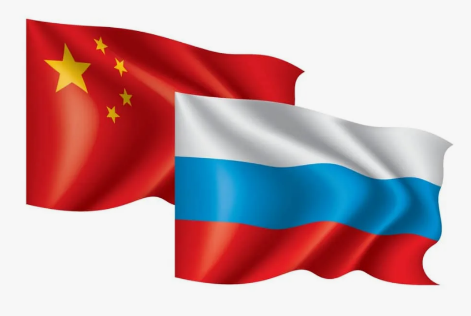 «Перспективы развития российско-китайского партнерства в здравоохранении, фармацевтической и медицинской промышленности»30 ноября 2023 года, 11.00	                     РСПП г. Москва, Котельническая наб., д.17, зал 121Вопросы для обсуждения:Стратегические ориентиры развития российской фармацевтической и медицинской промышленности. Возможности и меры поддержки вывода на рынок и внедрения современных технологий и цифровых решений в здравоохранении. Опыт и перспективы применения искусственного интеллекта в медицинской практике. Представление технологических решений в сфере искусственного интеллекта и инноваций в фармацевтической и медицинской промышленности Китая. Возможности российско-китайского партнерства и трансфера технологий в здравоохранении, фармацевтической и медицинской промышленности. МОДЕРАТОР:Черепов Виктор Михайлович - Вице-президент РСПП по социальной политике и трудовым отношениям, председатель Комиссии РСПП по индустрии здоровья, президент Клуба инвесторов фармацевтической и медицинской промышленности Калинин Юрий Тихонович – Президент Ассоциации «Росмедпром», председатель Комиссии РСПП по фармацевтической и медицинской промышленностиК УЧАСТИЮ ПРИГЛАШЕНЫ - Д.С.Галкин, директор департамента по развитию фармацевтической и медицинской промышленности, Минпромторг России- Е.М.Астапенко, директор департамента регулирования обращения лекарственных средств и медицинских изделий, Минздрав России.- А.П.Петров, комитет по охране здоровья, ГД ФС РФ- В.А.Дмитриев, Ассоциация российских фармацевтических производителей- В.Г.Шипков, Ассоциация международных фармацевтических производителей- А.Л.Кедрин, Ассоциации фармацевтических производителей Евразийского экономического союза - Л.В.Титова, Союз профессиональных фармацевтических организаций- В.И.Сергиенко, Комитет по предпринимательству в здравоохранении и медицинской промышленности ТПП- В.В.Шуленин, Московский центр инновационных технологий в здравоохранении- В.В.Тарасов, Институт трансляционной медицины и биотехнологииПредставители крупного, среднего и малого бизнеса, отраслевых объединений работодателей, научных и медицинских организаций